United States OfAmerica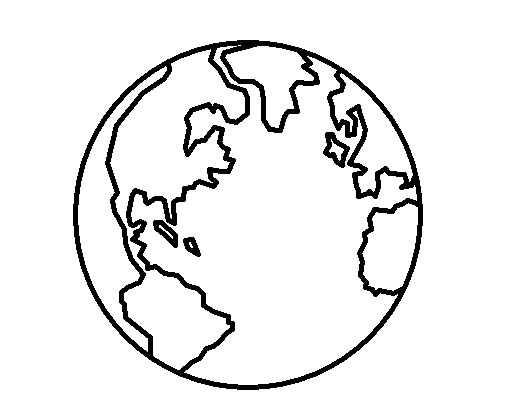 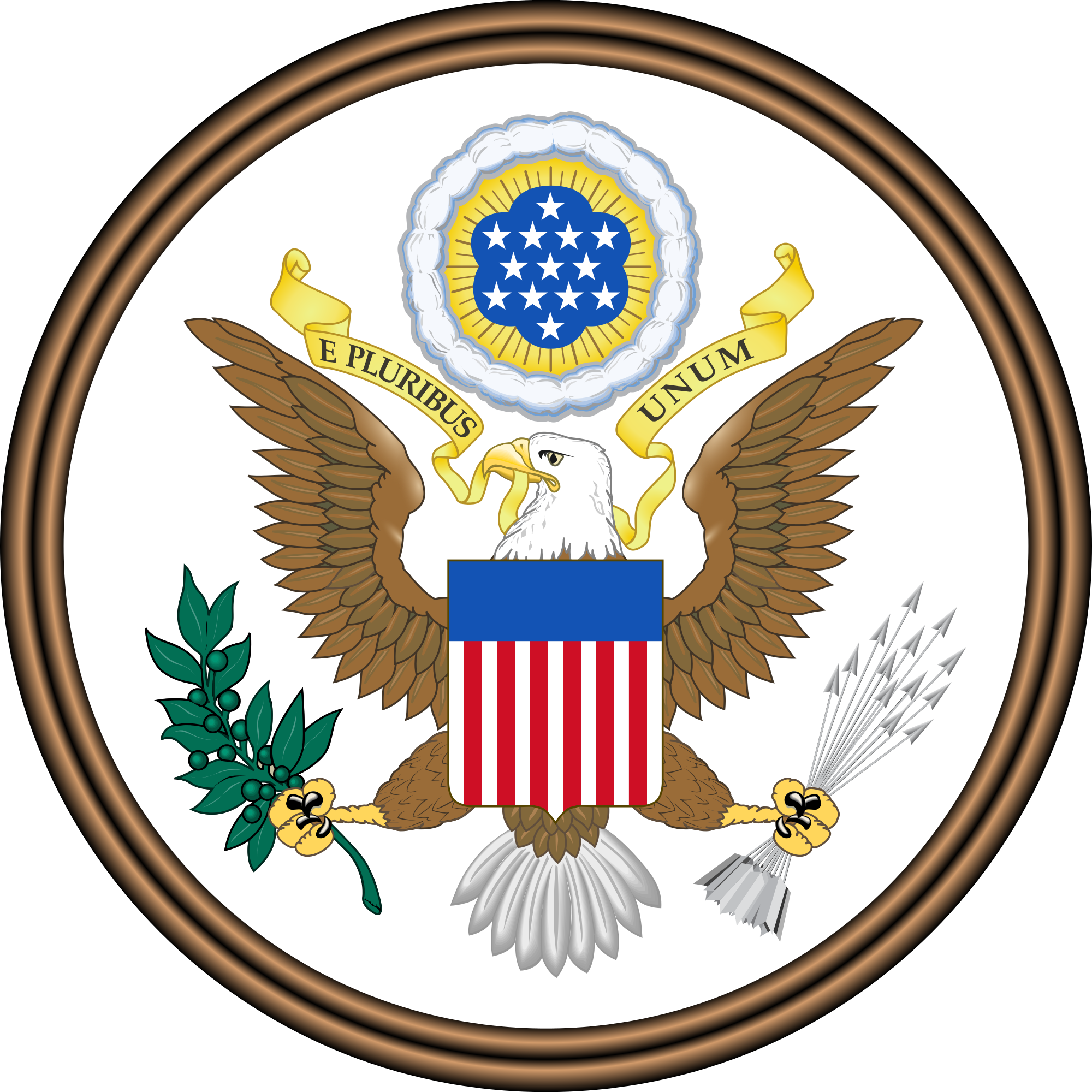 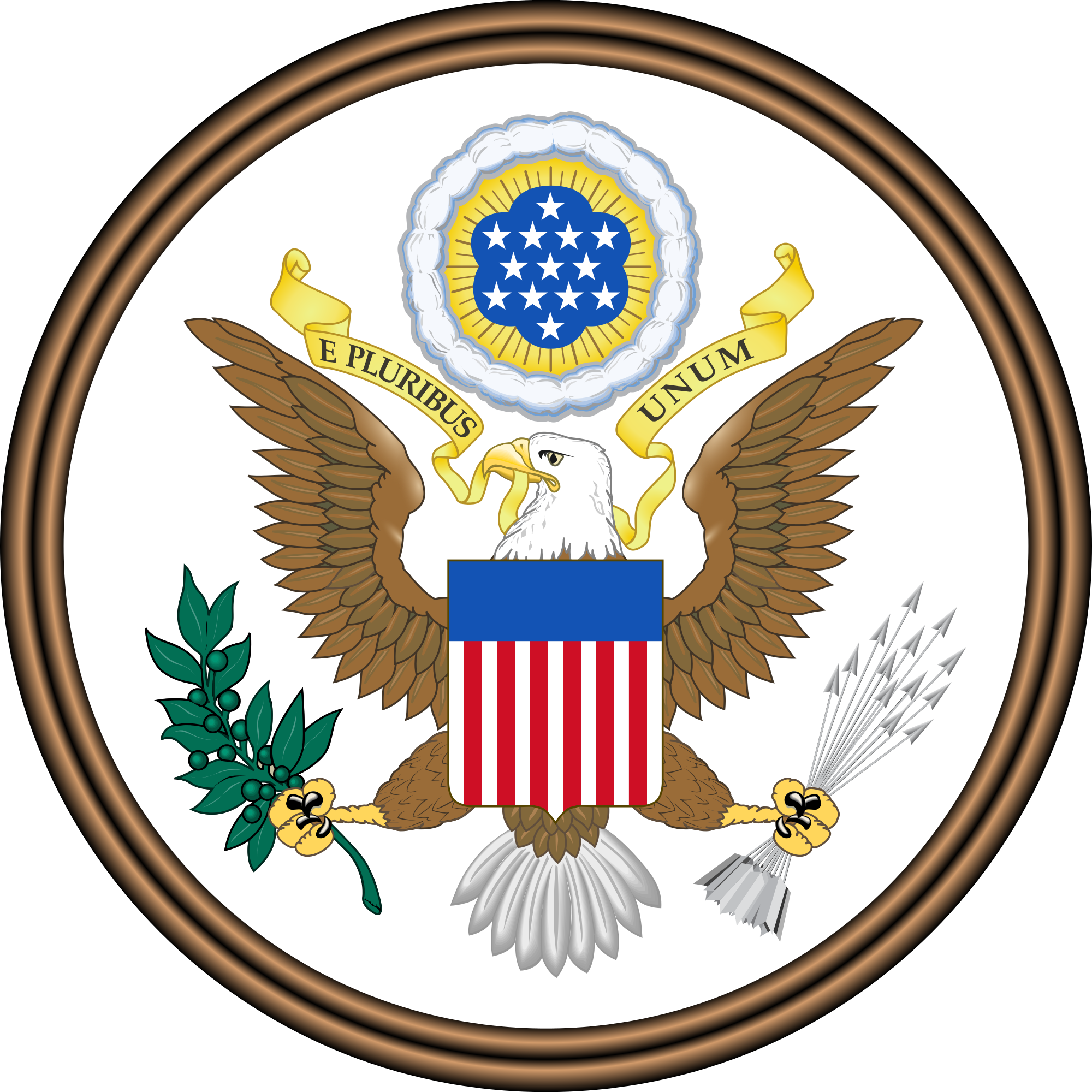 